Wanderung: «Naturwunder im Flimser Wald»Eignet sich speziell für Familien und Kinder! Max. 12 PersonenWanderzeit ca. 1 ½ Std.Gesamtzeitaufwand ca. 3 1/2 Std.Rückreise mit Postauto nach Flims oder ChurDaten: Sonntage 31. Juli 2022 und 7. August 2022, von 9 Uhr bis ca. 13UhrBesammlung: Postautohaltestelle Flims Waldhaus/CaumaseeDurchführung auch bei weniger gutem Wetter möglich Anmeldung: bis jeweils Do Abend an Béatrice Buchenel, Geoguide 081-911 02 34 /079-789 52 82, buchenel@gmx.chKosten:  40.- Fr. pro Person, für Familien 70.- Fr. (ohne Transportkosten)Highlights:Ein kreisrunder See, der sich wie von Geisterhand füllt und leert, ohne oberirdischen ZuflussDer magische Kraftort «Zu den Buchen» mit jahrhundertealten BuchenFelsbachschlucht mit eindrücklichen FelsformationenFlimser BergstürzeZiel: Crestasee, ein Waldsee mit Bademöglichkeit, Grillstelle, Spielplatz und RestaurantZiel ist es, in Kindern und Erwachsenen das Interesse und die Neugier für Naturerlebnisse und -phänomene zu wecken. Themen sind das Flimser Wasser- und Karstsystem , die Waldgemeinschaften und Zusammenhänge, die Wirkung von Wasser auf die Landschaft, der Flimser Bergsturz. Mit einfachen Beispielen sollen die Kenntnisse vertieft werden:Sammeln von Zapfen im Wald Rolle der Tiere in der Verbreitung der NadelhölzerWieso hat es im Kalkgebiet kaum fliessende Oberflächengewässer ? Unterschiede der Vegetation im Kalk/Granit und in Moor- Gebieten ?Diese Liste ist nicht abschliessend, sie kann je nach Interessen der Gruppe mit weiteren Informationen ergänzt werden (z.B. Weltnaturerbe Sardona)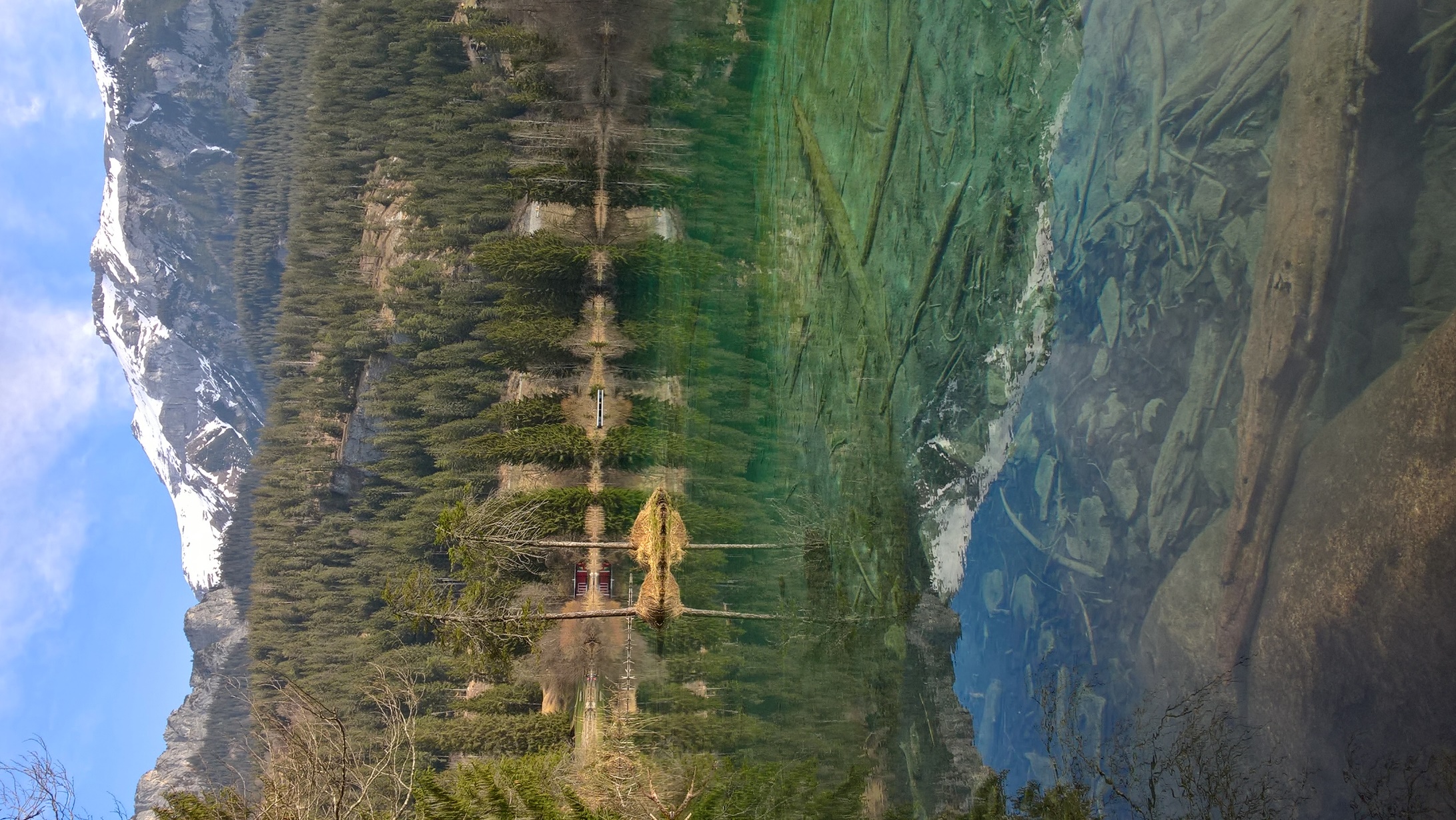 